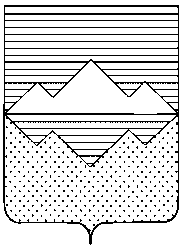 АДМИНИСТРАЦИЯСАТКИНСКОГО МУНИЦИПАЛЬНОГО РАЙОНАЧЕЛЯБИНСКОЙ ОБЛАСТИРАСПОРЯЖЕНИЕОт «08» ноября  2019 года № 1706 - рг.СаткаОб утверждении положения «О районной жилищной комиссии Саткинского муниципального района»В связи с внесением изменений в положение «О районной жилищной комиссии Саткинского муниципального района» и кадровыми изменениями в структуре Администрации Саткинского муниципального района:1. Утвердить прилагаемый состав районной жилищной комиссии Саткинского муниципального района.2. Утвердить положение «О районной жилищной комиссии Саткинского муниципального района».3. Распоряжение Администрации Саткинского муниципального района от 04.07.2018 № 883-р «О составе районной жилищной комиссии Саткинского муниципального района» считать утратившим силу.4. Отделу организационной и контрольной работы Администрации Саткинского муниципального района (Корочкина Н.П.) разместить, настоящее распоряжение на сайте Администрации Саткинского муниципального района.5. Контроль выполнения настоящего распоряжения возложить на первого заместителя Главы Саткинского муниципального района Баранова П.А.6. Настоящее распоряжение вступает в силу с момента его подписания.Глава Саткинского муниципального района				        А.А. ГлазковУТВЕРЖДЕНраспоряжением Администрации Саткинского муниципального районаот «08» ноября  2019 года № 1706-рСостав районной жилищной комиссии Саткинского муниципального районаУТВЕРЖДЕНОраспоряжением Администрации Саткинского муниципального районаот «08» ноября 2019 года № 1706 -рПоложениеО районной жилищной комиссии Саткинского муниципального районаI.Общие положения1. Настоящее Положение определяет цели, задачи, порядок работы и полномочия районной жилищной комиссии Саткинского муниципального района.2. Комиссия в своей работе руководствуется законами Российской Федерации, указами Президента Российской Федерации, нормативно-правовыми актами Челябинской области, а так же актами органов местного самоуправления Саткинского муниципального района.II.Основные цели и задачи комиссии3. Районная жилищная комиссия Саткинского муниципального района (далее - жилищная комиссия) является коллегиальным органом, созданная в целях:1) рассмотрения вопроса по предоставлению социальных выплат для приобретения или строительства жилья по подпрограмме «Оказание молодым семьям государственной поддержки для улучшения жилищных условий» государственной программы Челябинской области «Обеспечение доступным и комфортным жильем - гражданам Российской Федерации» в Челябинской области, 2) принятия на учет граждан в качестве нуждающихся в улучшении жилищных условий в рамках реализации федеральных и областных программ в Саткинском городском поселении,3) отказа в принятии граждан на учет в качестве нуждающихся в жилых помещениях в рамках реализации федеральных и областных программ в Саткинском городском поселении,4) снятия граждан с учета в качестве нуждающихся в улучшении жилищных условий в рамках реализации федеральных и областных программ в Саткинском городском поселении.5) принятия на учет граждан в качестве нуждающихся в жилых помещениях, предоставляемых по договорам социального найма в Саткинском городском поселении,6) отказа в принятии граждан на учет в качестве нуждающихся в жилых помещениях, предоставляемых по договорам социального найма в Саткинском городском поселении,7) снятия граждан с учета в качестве нуждающихся в жилых помещениях, предоставляемых по договорам социального найма в Саткинском городском поселении,28) признания граждан малоимущими в целях принятия на учет в качестве нуждающихся в жилых помещениях, предоставляемых по договорам социального найма жилых помещений муниципального жилого фонда в Саткинском городском поселении,9) предоставления жилых помещений по договору социального найма муниципального жилого фонда в Саткинском городском поселении,10) оформления обмена жилыми помещениями между нанимателями данных помещений по договорам социального найма муниципального жилого фонда Саткинского городского поселения,11) принятия на учет граждан в качестве нуждающихся в жилых помещениях, для предоставления гражданам социальной выплаты на приобретение жилого помещения взамен предоставления в собственность бесплатно земельных участков, находящихся в государственной или муниципальной собственности, для индивидуального жилищного строительства или ведения личного подсобного хозяйства с возведением жилого дома на приусадебном земельном участке,12) иные вопросы, отнесенные к компетенции органов местного самоуправления законодательством Российской Федерации, Челябинской области, нормативными правовыми актами Саткинского муниципального района.4. Жилищная комиссия создается при Администрации Саткинского муниципального района.5. Основной задачей жилищной комиссии является обеспечение реализации жилищных прав граждан, проживающих на территории Саткинского муниципального района, в соответствии с Жилищным Кодексом Российской Федерации.III. Состав районной жилищной комиссии6. Жилищная комиссия состоит из председателя комиссии, заместителя председателя, секретаря, членов комиссии. Состав комиссии утверждается распоряжением администрации Саткинского муниципального района.7. Председатель жилищной комиссии руководит деятельностью комиссии, председательствует на заседании и осуществляет общее руководство по организации работы комиссии. 8. Заместитель председателя жилищной комиссии организуют предварительную подготовку вопросов, выносимых на заседание, а также исполняет обязанности Председателя жилищной комиссии в его отсутствие, регламентируемое распоряжением Главы Саткинского муниципального района, в случае временной нетрудоспособности, нахождении на выездном совещании на территории Челябинской области.39. Секретарь жилищной комиссии принимает меры по организационному обеспечению деятельности комиссии, осуществляет подготовку вопросов для рассмотрения их на заседании комиссии, оформляет протокол и другие документы комиссии. 10. Члены жилищной комиссии участвуют в подготовке заседания и работе комиссии, вносят предложения по обсуждаемым вопросам и участвуют в их обсуждении на заседании комиссии.11. Вся документация, связанная с работой жилищной комиссии по вопросам, относящимся к компетенции Саткинского муниципального района, хранится в Управлении строительства и архитектуры администрации Саткинского муниципального района. Документация, относящаяся к вопросам, указанным в подпунктах 2-12 пункта 3 настоящего Положения хранится в Управлении земельными и имущественными отношениями Саткинского муниципального района.12. Срок полномочий состава жилищной комиссии 2019 - 2021 годы. Состав комиссии формируется не позднее десяти дней со дня истечения срока полномочий жилищной комиссии прежнего состава. При необходимости в течении указанных сроков в состав комиссии вносятся изменения распоряжением администрации Саткинского муниципального района.IV. Порядок работы жилищной комиссии13. Заседания комиссии проводятся по мере поступления подлежащих к рассмотрению вопросов, но не реже одного раза в квартал.14. Заседание комиссии считается правомерным, если на нем участвует не менее половины ее состава.15. Решения комиссии принимаются открытым голосованием. Решение считается принятым, если за него проголосовало не менее 2/3 присутствующих на заседании членов комиссии. В случае равенства голосов решающим является голос председателя комиссии.16. Решение комиссии оформляются протокольно. Протокол подписывается председателем и секретарем комиссии. В случае отсутствия председателя комиссии протокол подписывается заместителем председателя комиссии.V. Порядок обжалования решения жилищной комиссии17. Обжалование решения жилищной комиссии производится в порядке, определенном действующим законодательством Российской Федерации.Баранов П.А.-Первый заместитель Главы Саткинского муниципального района, председатель комиссииБаранова Е.Ю.-Начальник Муниципального казенного учреждения «Управление образования» (по согласованию);Грецова Л.В.-Начальник Юридического отдела Администрации Саткинского муниципального районаГубайдулина В.Г.-Глава Сулеинского городского поселения (по согласованию)Евдокимов Б.Н.-Глава Межевого городского поселения (по согласованию)Зарочинцев А.Л.-Глава Бакальского городского поселения (по согласованию)Инфиеста М.Н.-Старший экономист отдела муниципальной собственности Управления земельными и имущественными отношениями Администрации Саткинского муниципального района;Кудряшова О.Г.-Начальник отдела реализации муниципальных программ Управления строительства и архитектуры Администрации Саткинского муниципального района, секретарь комиссииКрохина И.А.-Главный врач Государственного бюджетного учреждения здравоохранения «Районнная больница г. Сатка» (по согласованию).Кузина Е.А.-Начальник Управления земельными и имущественными отношениями Администрации Саткинского муниципального районаКутовенко У.Ю.-Исполняющий обязанности начальника Управления социальной защиты населения Администрации Саткинского муниципального района (по согласованию)Поляшов Н.В.-Глава Романовского сельского поселения (по согласованию)Салионова Н.В.-Глава Бердяушского городского поселения (по согласованию)Толкачева М.Л.-Начальник Управления строительства и архитектуры Администрации Саткинского муниципального района, заместитель председателя комиссииШуть Т.П.-Глава Айлинского сельского поселения (по согласованию)